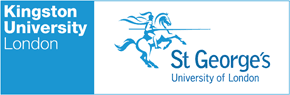 FACULTY OF HEALTH, SOCIAL CARE AND EDUCATIONPG Diploma / MSc Healthcare PracticeADVANCED PRACTICEWHO IS THIS PROGRAMME FOR?Experienced cl i n i ca l practitioners (nurses, midwives, paramedics, AHPs) working in a senior role within a health care setting.PROGRAMME SUMMARYThis flexible programme is designed to provide specialist postgraduate level education for experienced clinical practitioners who seek to prepare themselves for an advanced practice role. The compulsory modules will enable the student to work towards achievement of the Department of Health Advanced Practice Competencies (DH, 2010), which can be supplemented with a free choice of further specialist or professional modules. A full list of modules available in this programme can be found at https://www.sgul.ac.uk/study/postgraduate/taught-degrees- postgraduate/healthcare-practice-pgcert-pgdip-msc/modulesMode of study: Part-time, normally over 3 years. Please note an interview is required to ensure you meet the role requirements.Please note if you wish undertake the Prescribing Module 30 CREDITS – students need to meet the V300 pre- requisites and standards www.healthcare.ac.ukHOW TO APPLYDownload an application form from the course webpage: http://www.sgul.ac.uk/pgt For course information queries, contact: St George’s Student Recruitment Team T: +44 (0) 020 8725 2333	E: study@sgul.ac.ukVENUESt George’s, University of London, Cranmer Terrace, London SW17 0REDATESPlease see www.healthcare.ac.uk for our prospectus and specific module datesFURTHER INFORMATIONMrs Gemma Hurley	Senior Lecturer/Pathway Leader	G.Hurley@sgul.kingston.ac.uk